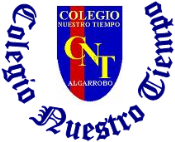 Colegio Nuestro Tiempo - R.B.D.: 14.507-6 Educadora diferencial: Angélica Morgado SantisGuía Trabajo Cognitivo Guía de Trabajo N°271ª BásicoQueridos niños y niñas, queremos que sepan que los extrañamos mucho, pronto llegará el momento de estar juntos, para seguir jugando, aprendiendo y compartiendo entre todos. “Los Felicito por trabajar en equipo familiar y su participación en las clases online”.Objetivo: Potenciar funciones del lenguaje, razonamiento verbal Las actividades deben ser realizadas en el cuaderno de lenguaje y comunicación. 1.- Separa estas palabras en dos grupos y ponle nombre.Lluvia – tren – avión – granizo – nieve – barco – camión – niebla – bicicleta – viento.Libro – plancha – radio – periódico – nevera – revista – televisor – video – novela -  noticias.sofá – calcetines – silla – guantes – cama – camisa – sillón – chaqueta – mesa – sombrero.2.- Une con una línea el sonido que emite cada  animal.los polluelos 										relinchanlos gatos 										mugenlos perros 										aúllan los caballos										croanlos burros 										pian las vacas										bramanlas ovejas 										rugenlos lobos										maúllan los toros 										rebuznanlas rana 										cacareanlos leones 										ladran las gallinas 										balan